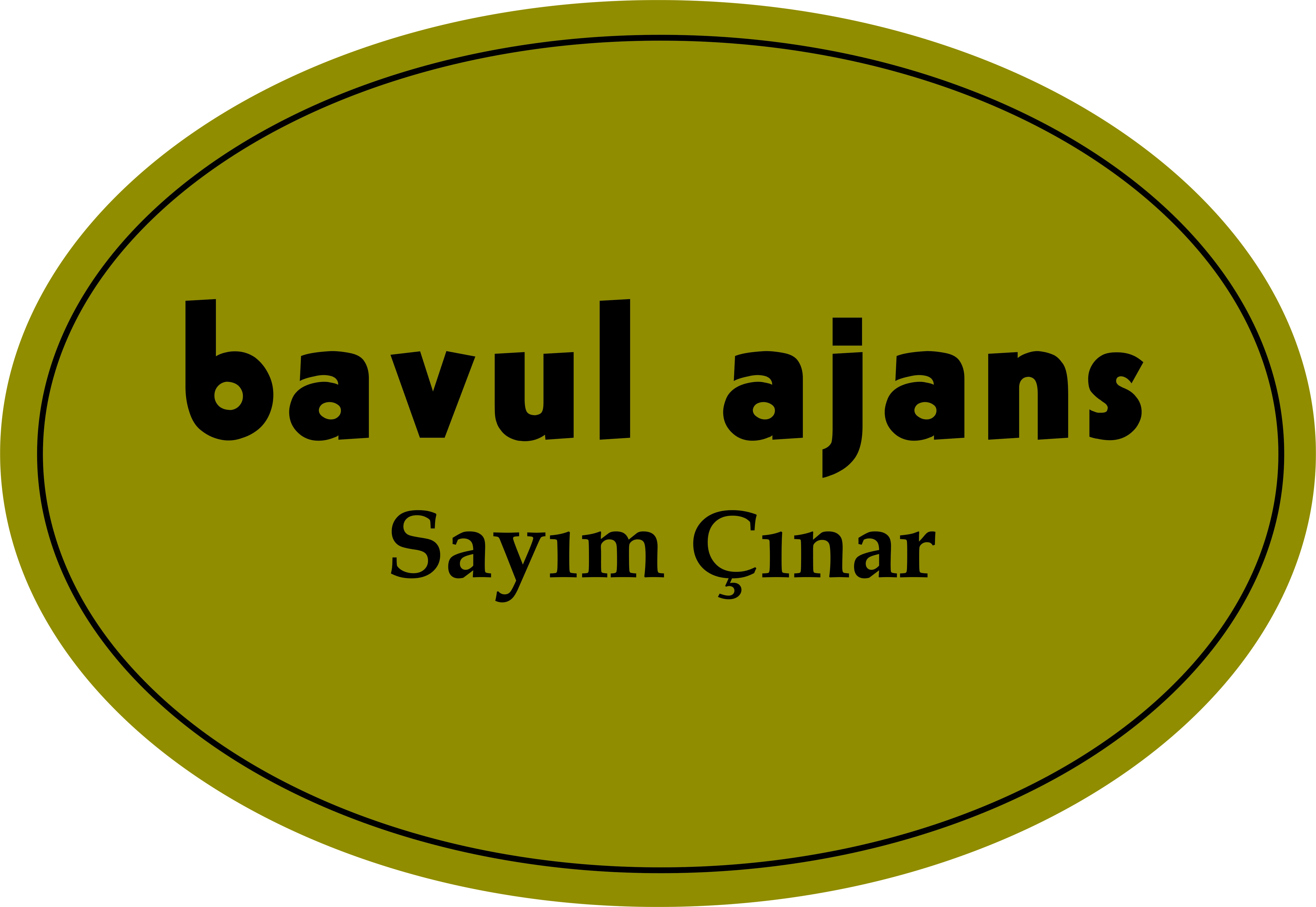 Frankfurt Film Festivali İçin Geri Sayım Başladı!Almanya Frankfurt’ta Kültürlerarası Transfer Derneği tarafından düzenlenen Frankfurt Türk Film Festivali, Filmhaus Frankfurt, ABG/Saalbau GmbH, Press- und Informationsamt Frankfurt, T. C. Frankfurt Başkonsolosluğu ve Kültür Ateşeliği, T.C. Kültür Bakanlığı desteği ile bu yıl 17. kez sinemaseverlerle buluşuyor.26 Kasım - 02 Aralık 2017 tarihleri arasında gerçekleştirilecek festivalde, Türkiye ve Almanya’dan sinemaseverler, birbirinden ilginç, 40’ın üzerinde Türk ve Avrupa filmi, belgeseller ve kısa filmlerle, başta Frankfurt’ta CineStar Metropolis sineması olmak üzere, iki ayrı sinemanın yanı sıra RheinMain bölgesinin bir kaç kentindeki sinemalarda buluşacak. Festivalin lansmanı, 03 Ekim Salı günü Sirkeci HODJAPASHA’da basın mensupları ve sanatçıların katılımı ile gerçekleştirildi.Festival Başkanı Hüseyin Sıtkı, Festivalin Türkiye Direktörü Serap Gedik ve Türkiye lansmanını düzenleyen Festival Danışmanı Sayım Çınar, bu yılki festival programı ve akış hakkında bilgi verdiler. Konuşmaların ardından, festivalin Türkiye jüri üyeleri ve Frankfurt’da yarışacak filmlerin seçkisi açıklandı. FRANKFURT FESTİVAL PROGRAMI 26 Kasım 2017 Pazar		Açılış Töreni &Onur ve Vefa Ödülleri & Konser 27 Kasım 2017 Pazartesi 	Açılış Filmi Kokteyli & 2016 Seyirci Ödülü & Açılış Filmi 28 Kasım 2017 Salı 		İlhan Şeşen Konseri 29 Kasım 2017 Çarşamba	Cem Başeskioğlu Söyleşi & Çakallarla Dans Özel Gösterim & Yeşilçam Film Müzikleri Konseri & Mesut Ali Konseri30 Kasım 2017 Perşembe 	Kamera Önü Oyunculuk Kursu & Retrostektif (Ertem Eğilmez Sineması) & Özay Fecht Konseri 01 Aralık Cuma		Uzun ve Kısa Film Ödül Töreni & KapanışYAŞAM BOYU ONUR ÖDÜLLERİ Mahmut Cevher Bahar Öztan Şerif Gören VEFA ÖDÜLLERİ Ertem Eğilmez - Arzu Çevikalp (Ertem Eğilmez'in Torunu)Erol Günaydın - Günfer Günaydın (Erol Günaydın'ın Kızı)2016 SEYİRCİ ÖDÜLÜ Ah Şu Yalan Dünyada - Yönetmen Atalay TaşdikenTÜRKİYE JÜRİSİJüri Başkanı 	 		Erden Kral - Yönetmen / SenaristBiket İlhan 			Yapımcı/ YönetmenFehmi Yaşar 			TÜRSAK Başkanı /Yönetmen Murat Şeker 			Yapımcı/YönetmenOkan Arpaç 			TV ProgramcısıFunda Karayel 		Gazete- BasınYeşim Ceren Bozoğlu	Tiyatro Ve Sinema OyuncusuBahar Öztan			Sinema OyuncusuGökhan Mumcu		Sinema OyuncusuEN İYİ 10 FİLM:1. Albüm2. Babamın Kanatları3. Bana Git De4. Beginner5. Koca Dünya6. Müthiş Bir Film7. Rauf8. Rüzgârda Salınan Nilüfer9. Tereddüt10. TozEN İYİ YÖNETMEN:Albüm / Mehmet Can MertoğluBabamın Kanatları / Kıvanç SezerKoca Dünya / Reha ErdemRüzgârda Salınan Nilüfer / Seren YüceTereddüt / Yeşim UstaoğluEN İYİ GÖRÜNTÜ YÖNETMENİ:Koca Dünya / Florent HerryMezarcı / Feza ÇaldıranRauf / Vedat ÖzdemirTereddüt / Michael HammonToz / Ferhat Uzundağ EN İYİ SENARYO:Albüm / Mehmet Can MertoğluBabamın Kanatları / Kıvanç SezerKoca Dünya / Reha ErdemRüzgârda Salınan Nilüfer / Seren YüceTereddüt / Yeşim Ustaoğlu EN İYİ MÜZİK:Babamın Kanatları / Grup BajarBana Git De / Mehmet Erdem - Özgür AkgülKoca Dünya / Nils FrahmMezarcı / Erkan UğurRüzgârda Salınan Nilüfer / Gökçe AkçelikEN İYİ KADIN OYUNCU:Albüm: Şebnem BozokluBeginner: Birsen DürülüRüzgârda Salınan Nilüfer: Songül ÖdenTereddüt: Ecem Uzun, Funda EryiğitToz: Öykü KarayelEN İYİ ERKEK OYUNCU:Babamın Kanatları: Menderes SamancılarBana Git De: Tayanç AyaydınBeginner: Güven KıraçGeçmiş: Bülent Emin YararRüzgârda Salınan Nilüfer: Tolga TekinHüseyin Sıtkı / Festival BaşkanıVorsitzender/Festivalleiter:Transfer zwischen den Kulturen e.V.Türkisches Filmfestival Frankfurt/M.Fröbelstraße 3, 60487 Frankfurt/M.Mobil: 0171 - 120 07 85Festival-Hotline: 0160 - 91 55 98 82www.turkfilmfestival.de; info@tff-frankfurt.dewww.facebook.com/turkfilmfestival.dewww.twitter.com/TurkFilmFfmwww.instagram.com/frankfurtturkfilmfestivaliSerap Gedik / Frankfurt Türk Film Festivali Türkiye KoordinatörüTel: 0090 536 238 03 43e-mail: serapla@yahoo.comwww.turkfilmfestival.deSayım Çınar / Frankfurt Türk Film Festivali Türkiye Danışmanı / Basın SözcüsüTel: 0532 206 90 07 e-mail: sayimcinar@gmail.comCaner Ural / Frankfurt Türk Film Festivali Türkiye DanışmanıTel: 0533 282 09 78 e-mail: canerural@superonline.com